Enwi siroedd CymruMae Tomos Wiliam yn byw yn Sir Benfro. Tybed ble mae Sir Benfro?Dyma i chi fap o Gymru. 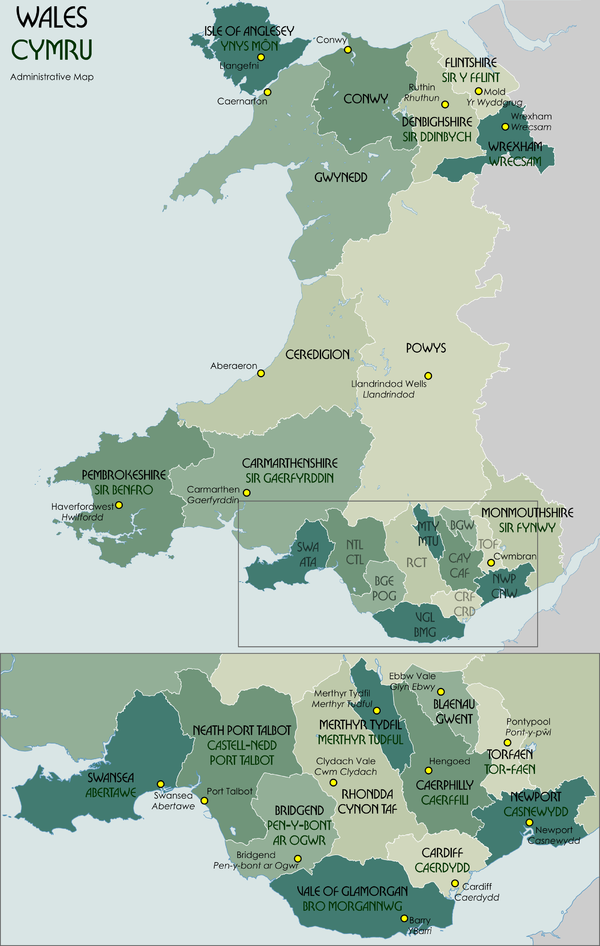 Allwch chi ddyfalu lle mae pob sir yng Nghymru? Dyma’r rhestr i chi:Ynys Môn, Ceredigion, Powys, Gwynedd, Conwy, Sir Ddinbych, Sir y Fflint, Wrecsam, Sir Gaerfyrddin, Sir Benfro, Sir Fynwy, Torfaen, Blaenau Gwent, Casnewydd, Caerffili, Caerdydd, Bro Morgannwg, Merthyr Tydfil, Rhondda Cynon Taf, Pen-y-bont ar Ogwr, Castell-nedd Port Talbot, AbertaweNodyn i’r athro / athrawes – mae’n bosib:Casglu a chofnodi data yn ymwneud a phrifddinas/prif dref a pob Sir ac yna llunio ystod eang o ddiagramau a graffiau (gan gynnwys siartiau cylch).  Dehongli  graffiau a diagramau er mwyn cymharu setiau data.Defnyddio cymedr, canolrif, modd ac amrediad i gymharu dau ddosraniad (data arwahanol/di-dor)Gellir defnyddio’r cyfrifiad diweddaraf er mwyn cael y data priodol.